Лексическая тема на период с 13-17 апреля – "Животные жарких стран"Дети должны усвоить: названия животных и их детенышей, где живут, чем питаются, как передвигаются, приспособления к окружающей среде.1. Словарная работа.Ребёнок должен уметь - показывать и называть жирафа, бегемота, слона, обезьяны, носорога, льва, зебру, тигра, леопарда, кенгуру, верблюда;- отвечать на вопрос: «Как они называются вместе?» (Животные жарких стран).- знать части тела животных: хобот, клыки, бивни, грива, пасть, панцирь;- вспомнить и назвать, кто из животных хищник (животное, которое ест других животных), а кто травоядный.2. Игра «Назови семью».	папа		мама		детеныш	слон		слониха	слонёнок (слонята);	лев		львица	…;	тигр		…3. Игра «Один – много» со всеми перечисленными животными:	Один лев – много львов;	Одна обезьяна – много обезьян;	Один тигр – много тигров и т.д.Следите за окончаниями в словах!4. Игра «Четвёртый лишний» (назови лишний предмет, объясни свой выбор, используя слова «потому что») Лев, тигр, лиса, слон.Бегемот, волк, жираф, зебра.Леопард, обезьяна, носорог, верблюд;5. Игра «Сосчитай» (на согласование существительных с числительными в роде, числе)Один слон, два слона, пять слонов;(тигр, лев, кенгуру, зебра, верблюд, бегемот, носорог, жираф, леопард, обезьяна).6. Составление предложения из слов:Слон, джунгли, живет.Зебра, охотится, тигр, хищный.Детеныш, львица, голодный, мясо, несет.Трава, питается, листья, жираф.Горилла, стая, кричать, джунгли, громко.7. Составление рассказа - описания о диких животных жарких стран.8. Отгадать любую загадку и нарисовать рисунок.	Очень трудно прыгать маме – 	Дети у неё в кармане.	Если мамочка устанет, будто стул, 	Свой хвост подставит.				(Кенгуру.)						В. Черняева	На деревьях, с высоты,	Хоботом он рвёт плоды.	А захочется водицы – 	Снова хобот пригодится:	Хоботом в открытый рот.	Как из крана воду льёт.				(Слон.)						В. Черняева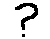 КТО ЭТО?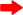 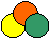 ЦВЕТ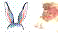 ЧАСТИ ТЕЛА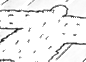 ЧЕМ ПОКРЫТО ТЕЛО?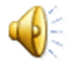 ГДЕ ЖИВЕТ?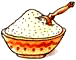 ЧЕМ ПИТАЕТСЯХищное/травоядное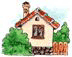 ГДЕ ЖИВЕТ?ГДЕ ЖИВЕТ?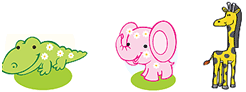 КАК НАЗЫВАЮТСЯ ДЕТЁНЫШИ?КАК НАЗЫВАЮТСЯ ДЕТЁНЫШИ?